WONDERADMIX – 3.0 gl KitBubble Buster!A powerful and concentrated debubblizer and hardener for all die stone, buffstone and plaster. Makes perfect models with ease! Wonderadmix is easy to pour, creates a smoother stone, increases strength and density, resists chipping and fractures, controls shrinkage and expansion, and eliminates the need for surfactants. Comes in two convenient sizes; a 400 use, three gallon size and a 200 use, one-and-a-half gallon size. Also, comes in a 3 gallon refill kit. Wonderadmix saves you money because it comes concentrated, and you mix it yourself using the handy pre-sized container.
Item# 611 Wonderadmix 3.0 gl Kit 3.0 gl kit (400 uses) / 12 - 20cc syringesSuggested Retail: $69.95
	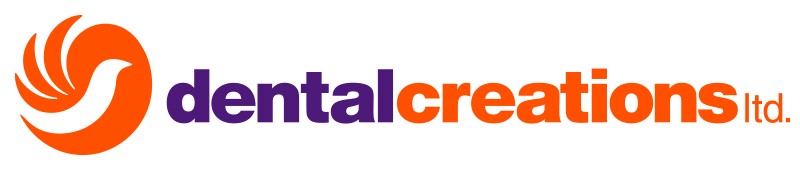 